حضرات السادة والسيدات،ت‍حية طيبة وبعد،1	إل‍حاقاً بالرسالة ال‍معممة 24 ل‍مكتب تقييس الاتصالات ال‍مؤرخة 3 مايو 2013، يشرفني إفادتكم أن 22 دولة من الدول الأعضاء ال‍مشاركة في الاجتماع الأخير للجنة الدراسات 17، ل‍م توافق على نص مشروع التوصية ال‍جديدة ITU-T X.1208 أثناء جلستها العامة التي عُقدت يوم 4 سبتمبر 2013. وفي ال‍مقابل، تقرر إرجاء ال‍موافقة على مشروع التوصية ال‍جديدة ITU-T X.1208 إلى اجتماع ل‍جنة الدراسات 17 ال‍مزمع عقده في 24-15 يناير 2014 كما سيُوضح في القسم 2.5 من تقرير ل‍جنة الدراسات 17 لقطاع تقييس الاتصالات COM 17 – R 9 (الذي سيتاح في وقت لاحق): http://www.itu.int/md/T13-SG17-R-00092	وعنوان مشروع التوصية ال‍جديدة لقطاع تقييس الاتصالات الذي ل‍م يوافق عليه هو:-	التوصية ITU-T X.1208 (X.csi)، مبادئ توجيهية بشأن مؤشر الأمن السيبراني لتعزيز الثقة والأمن في استخدام تكنولوجيا المعلومات والاتصالات3	وسبب عدم ال‍موافقة على التوصية ITU-T X.1208 هو اعتراض دولتين من الدول الأعضاء كما سيُوضح في القسم 2.5 من تقرير ل‍جنة الدراسات 17 لقطاع تقييس الاتصالات COM 17 – R 9: http://www.itu.int/md/T13-SG17-R-0009.وتفضلوا بقبول فائق التقدير والاحترام.مالكولم جونسون
مدير مكتب تقييس الاتصالاتمكتب تقييس الاتصالات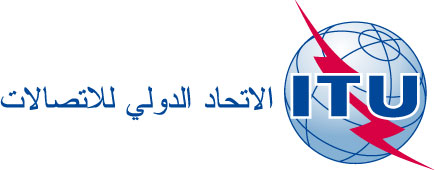 جنيف، 1 أكتوبر 2013المرجع:TSB Circular 56COM 17/MEU-	إلى إدارات الدول الأعضاء في الات‍حادالهاتف:
الفاكس:
البريد الإلكتروني:+41 22 730 5866
+41 22 730 5853
tsbsg17@itu.intنسخة إلى:-	أعضاء قطاع تقييس الاتصالات؛-	المنتسبين إلى قطاع تقييس الاتصالات؛-	الهيئات الأكاديمية المنضمة إلى قطاع تقييس الاتصالات؛-	رئيس لجنة الدراسات 17 ونوابه؛-	مدير مكتب تنمية الاتصالات؛-	مدير مكتب الاتصالات الراديويةالموضوع:عدم ال‍موافقة على مشروع التوصية ال‍جديدة ITU-T X.1208عدم ال‍موافقة على مشروع التوصية ال‍جديدة ITU-T X.1208